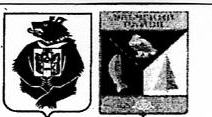 АДМИНИСТРАЦИЯ СЕЛЬСКОГО ПОСЕЛЕНИЯ «СЕЛО БУЛАВА»Ульчского муниципального района Хабаровского краяПОСТАНОВЛЕНИЕ17.12.2014      №  177-пас.БулаваО Плане мероприятий по обеспечению роста доходов и оптимизации расходов администрации сельского поселения «Село Булава» Ульчского муниципального района на 2014-2016 годы	В целях осуществления дополнительных мероприятий по увеличению объема поступлений налоговых и неналоговых доходов в консолидированный бюджет сельского поселения «Село Булава» Ульчского муниципального района и оптимизации расходов бюджета сельского поселения, администрация сельского поселения «Село Булава»ПОСТАНОВЛЯЕТ:	1.Утвердить План мероприятий по обеспечению роста доходов и оптимизации расходов администрации сельского поселения «Село Булава» Ульчского муниципального района на 2014-2016 годы (далее –План мероприятий).	2.Обеспечить выполнение мероприятий и достижение целевых показателей Плана мероприятий в установленные сроки.	3.Главному специалисту по финансовой работе администрации сельского поселения «Село Булава» Банзерук Т.А.:	3.1.Представлять в финансовое управление администрации района отчет о выполнении Плана мероприятий по форме и в сроки, установленные финансовым управлением администрации района.	4.Контроль за выполнением настоящего постановления оставляю за собой.Глава сельского поселения                                             Н.П.Росугбу